Publicado en Madrid el 09/04/2019 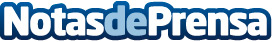 Una herramienta que facilita la accesibilidad en los pagos, solución ganadora de la II edición IntrumhackAdemás del premio, la propuesta ganadora cuenta con la posibilidad de hacerse realidad por parte del equipo de innovación y tecnología de IntrumDatos de contacto:AutorNota de prensa publicada en: https://www.notasdeprensa.es/una-herramienta-que-facilita-la-accesibilidad Categorias: Nacional Finanzas Emprendedores E-Commerce Dispositivos móviles Premios Innovación Tecnológica http://www.notasdeprensa.es